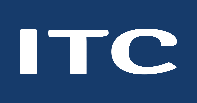 TEKS GRADE 2 Texas has adopted curriculum standards that are to be used in all the state's public schools. The current standards, which outline what students are to learn in each course or grade, are called Texas Essential Knowledge and Skills (TEKS)ENGLISH LANGUAGE ARTS AND READING MATHSCIENCESOCIAL STUDIESCompiled for you by   Indian Tuition Center https://indiantuitioncenter.comsiva@indiantuitioncenter.com512-586-7824Reading/Comprehension SkillsReading/Comprehension of Informational Text/Procedural TextReading/Beginning Reading Skills/Print AwarenessReading/Media LiteracyReading/Beginning Reading /StrategiesWriting/Writing ProcessReading/Beginning Reading Skills/PhonicsWriting/Literary TextsReading Beginning Reading/StrategiesWriting/Expository and Procedural TextsReading/FluencyWriting/Persuasive TextsReading/Vocabulary DevelopmentOral and Written Conventions/ConventionsReading/Comprehension of Literary Text/Theme and GenreOral and Written Conventions/Handwriting, Capitalization, and PunctuationReading/Comprehension of Literary Text/PoetryOral and Written Conventions/SpellingReading/Comprehension of Literary Text/DramaResearch/Research PlanReading/Comprehension of Literary Text/FictionResearch/Gathering SourcesReading/Comprehension of Literary Text/Literary NonfictionResearch/Synthesizing InformationReading/Comprehension of Literary Text/Sensory LanguageResearch/Organizing and Presenting IdeasReading/Comprehension of Text/Independent ReadingListening and Speaking/ListeningReading/Comprehension of Informational Text/Culture and HistoryListening and Speaking/SpeakingReading/Comprehension of Informational Text/Expository TextListening and Speaking/TeamworkMathematical Process standardsGeometry and MeasurementNumbers and OperationsData AnalysisAlgebraic reasoning Personal Finance LiteracyEarth and spaceOrganisms and environmentsForce, motion, and energyScientific investigation and reasoningMatter and energyHistoryCitizenshipGeographyCultureEconomicsScience, technology, and societyGovernmentSocial studies skills